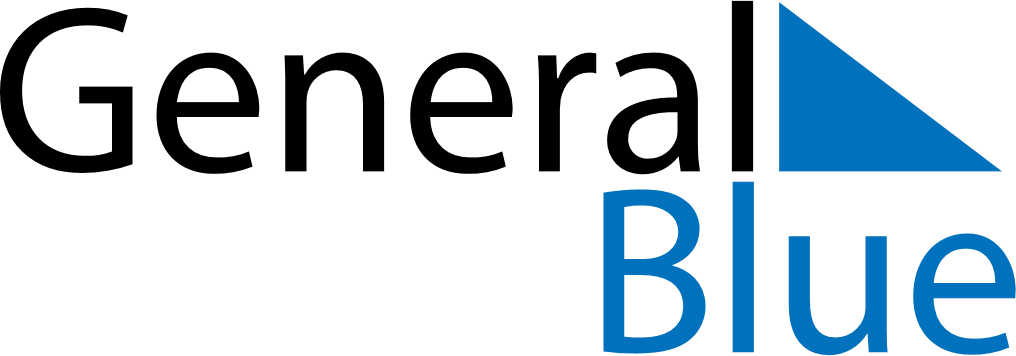 January 2018January 2018January 2018BotswanaBotswanaMondayTuesdayWednesdayThursdayFridaySaturdaySunday1234567New Year’s DayNew Year’s Holiday8910111213141516171819202122232425262728293031